МУНИЦИПАЛЬНАЯ ПРОГРАММА
муниципального образования Пениковское сельское поселение муниципального образования Ломоносовский муниципальный район Ленинградской области «Проведение превентивных мероприятий для повышения уровня обеспечения безопасности жизнедеятельности населения на территории муниципального образования Пениковское сельское поселение»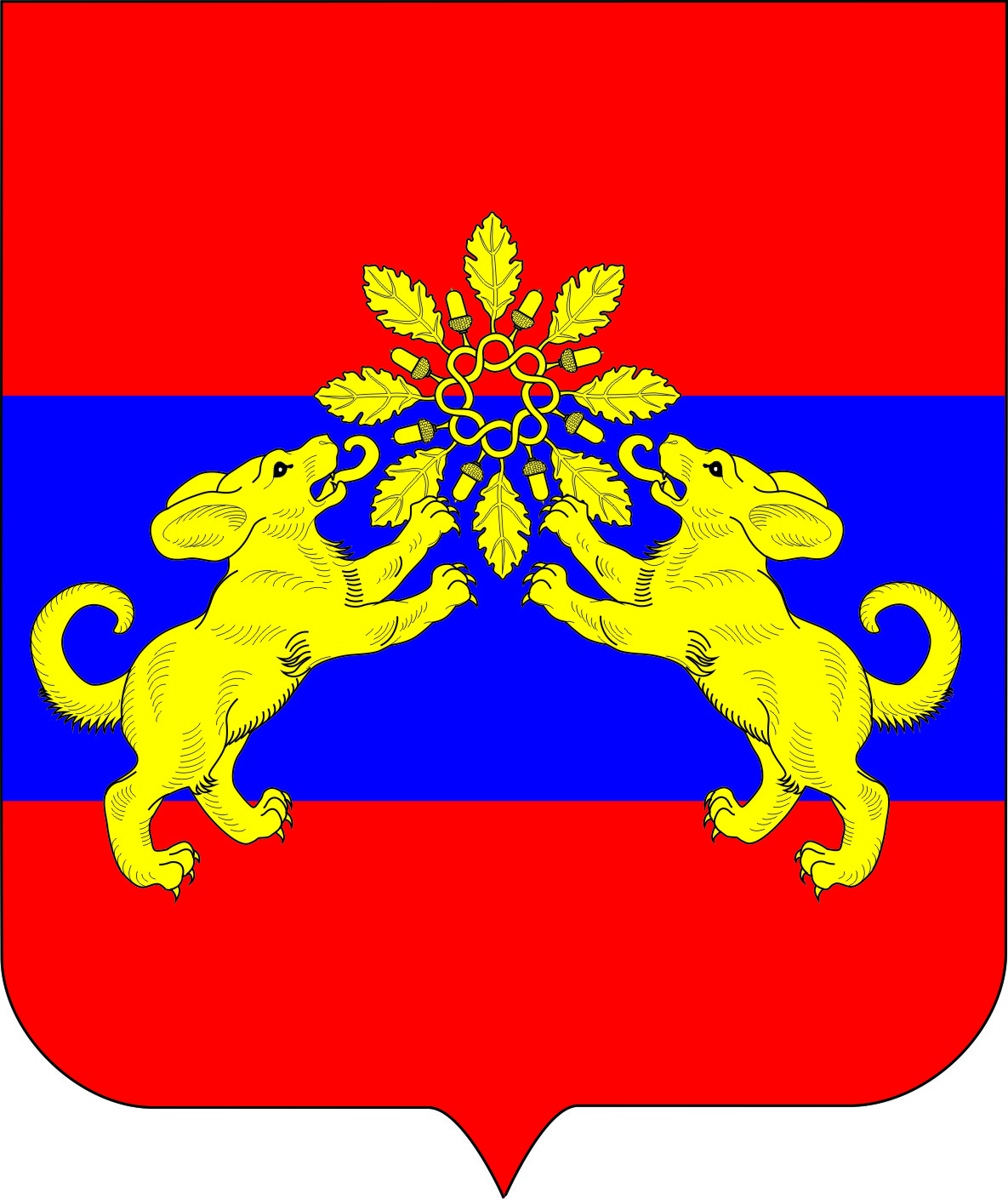 Паспортмуниципальной программы «Проведение превентивных мероприятий для повышения уровня обеспечения безопасности жизнедеятельности населения на территории муниципального образования Пениковское сельское поселение»Раздел 1. Общая характеристика, основные проблемы и прогноз развития сферы реализации муниципальной программы.Муниципальное образование Пениковское сельское поселение муниципального образования Ломоносовский муниципальный район Ленинградской области является одним из самых динамично развивающихся поселением Ленинградской области. Обеспечение безопасности поселения является необходимым условием жизнедеятельности населения, соблюдения законных прав и свобод граждан, эффективного функционирования системы управления, экономики, хозяйства поселения, транспорта и связи, сохранения на необходимом уровне параметров среды обитания, развития социальной и духовной сфер общества.Сферой реализации Муниципальной программы является организация эффективной деятельности в области гражданской обороны, защиты населения и территорий от чрезвычайных ситуаций природного и техногенного характера, обеспечения пожарной безопасности и безопасности людей на водных объектах, профилактики терроризма и экстремизма.Формирование Муниципальной программы осуществлено на основе следующих принципов:долгосрочность целей социально-экономического развития поселения и показателей (индикаторов) их достижения, учет положений стратегических документов;установление измеримых результатов реализации Муниципальной программы (конечных и промежуточных результатов);наличие полномочий, необходимых и достаточных для достижения целей Муниципальной программы;проведение регулярной оценки результативности и эффективности реализации Муниципальной программы.Указом Президента РФ от 02.07.2021 № 400 "О Стратегии национальной безопасности Российской Федерации" была утверждена новая «Стратегия национальной безопасности Российской Федерации». Стратегия является базовым документом стратегического планирования, определяющим национальные интересы и стратегические национальные приоритеты Российской Федерации, цели и задачи государственной политики в области обеспечения национальной безопасности и устойчивого развития Российской Федерации на долгосрочную перспективуМуниципальная программа «Проведение превентивных мероприятий для повышения уровня пожарной безопасности на территории муниципального образования Пениковское сельское поселение муниципального образования Ломоносовский муниципальный район Ленинградской области» отвечая потребностям Стратегии разработана во исполнение Федеральных законов от 21.12.1994 № 69-ФЗ «О пожарной безопасности», от 22.07.2008 № 123-ФЗ «Технический регламент о требованиях пожарной безопасности», областного закона Ленинградской области от 25.12.2006 № 169-оз (ред. от 27.11.2008) "О пожарной безопасности Ленинградской области", Федеральный закон "О гражданской обороне" от 12.02.1998 N 28-ФЗ, Федеральный закон "О противодействии терроризму" от 06.03.2006 N 35-ФЗ.На территории муниципального образования Пениковское сельское поселение расположено 17 деревень и 2 поселка, с общим числом зарегистрированных жителей 3155  человек. В летний период число жителей поселения увеличивается до 8 тысяч человек (с учетом СНТ, ДНП).В муниципальном образовании Пениковское сельское поселение нет отряда пожарной охраны, соответственно, нет пожарных депо.В настоящее время в соответствии с постановлением местной администрации муниципального образования Пениковское сельское поселение муниципального образования Ломоносовский муниципальный район Ленинградской области от 08 декабря 2017 года № 471 «О создании и организации деятельности муниципальной и добровольной пожарной охраны, порядок взаимоотношений муниципальной пожарной охраны с другими видами пожарной охраны на территории муниципального образования Пениковское сельское поселение муниципального образования Ломоносовского муниципального района Ленинградской области» сформировано подразделение добровольной пожарной дружины муниципального образования Пениковское сельское поселение (далее – ДПД).В настоящее время, ни Федеральным бюджетом, ни Правительством Ленинградской области средства на создание и содержание ДПД не предоставляются. Собственных достаточных средств на финансирование ДПД местная администрация муниципального образования Пениковское сельское поселение не имеет.Таким образом, сегодня одними из наиболее действенных методов профилактики пожаров на территории муниципального образования Пениковское сельское поселение остаются организация общественного и муниципального контроля соблюдения населением требований пожарной безопасности, который может и должен быть направлен на решение следующих задач:- целенаправленное информирование жителей муниципального образования Пениковское сельское поселение о происходящих пожарах, их последствиях, мерах предупредительного характера и обеспечения пожарной безопасности, а также повышение уровня гражданской обороны, информированию касающегося чрезвычайных ситуации и терроризма;- формирование у различных групп населения представления о пожарах, ЧС и терроризме, их последствиях как реально существующей проблеме;- проведение обучения населения основам пожаробезопасного поведения, соблюдения противопожарного режима на объекте и в быту, умения пользоваться первичными средствами пожаротушения, вызова пожарной помощи и действиям в случае возникновения пожара.Раздел 2. Приоритеты и цели муниципальной политики в сфере реализации муниципальной программы Цель Муниципальной программы - комплексное обеспечение безопасности населения и объектов на территории поселения, а именно:создание необходимых условий для усиления пожарной безопасности на территории муниципального образования Пениковское сельское поселение, предотвращения гибели, травматизма людей, сокращения размера материальных потерь от огня, укрепления их материально-технической базы местной администрации.Задачами Муниципальной программы являются:снижение рисков возникновения чрезвычайных ситуаций, повышение уровня защищенности населения и территории поселения от поражающих факторов чрезвычайных ситуаций природного и техногенного характера, обеспечение пожарной безопасности.Муниципальная программа реализуется в период 2022-2026 годов без разделения на этапы.Информация о целевых показателях (индикаторах) подпрограмм, их взаимосвязи с мероприятиями и методика расчета приведена в приложениях к Муниципальной программе.Раздел 3. Структурные элементы муниципальной программыВ рамках решения задач муниципальной программы не осуществляется реализация федеральных (региональных, муниципальных) проектов.Решение задачи муниципальной программы «Проведение превентивных мероприятий для повышения уровня обеспечения безопасности жизнедеятельности населения на территории муниципального образования Пениковское сельское поселение» достигается в рамках осуществления комплекса процессных мероприятий:1) Комплекс процессных мероприятий "Обеспечение первичных мер пожарной безопасности в границах населенных пунктов Пениковского поселения " путем выполнения следующих мероприятий:-Мероприятия по проведению работ по обеспечению первичных мер пожарной безопасности;-Проведение превентивных мероприятий в области пожарной безопасности.2) Комплекс процессных мероприятий " Проведение превентивных мероприятий в области гражданской обороны, чрезвычайных ситуаций и профилактике терроризма" путем выполнения следующих мероприятий:-Содержание и организация деятельности аварийно-спасательного формирования на территории поселения;-Мероприятия по профилактике экстремизма и терроризма на территории  Пениковского сельского поселения.Раздел 4. Приложения к муниципальной программеСведения о показателях (индикаторах) муниципальной программы и их значения представлены в приложении 1 к Муниципальной программе. Сведения о порядке сбора информации и методике расчета показателей (индикаторов) муниципальной программы представлены в приложении 2 к Муниципальной программе.План реализации муниципальной программы представлен в приложении 3 к Муниципальной программе.Сводный детальный план реализации муниципальной программы представлен в приложении 4 к Муниципальной программе.Форма отчета представлена в приложении 5 к Муниципальной программе.Приложение 1Сведения о показателях (индикаторах)муниципальной программы и их значениях* показатель за год, не нарастающим итогом. Приложение 2Сведения о порядке сбора информации и методике расчетапоказателей (индикаторов) муниципальной программыПриложение 3Планреализации муниципальной программы Приложение 4Сводный детальный план реализации муниципальной программы«Проведение превентивных мероприятий для повышения уровня обеспечения безопасности жизнедеятельности населения на территории муниципального образования Пениковское сельское поселение» на 2022 год(очередной финансовый год)Приложение 5Отчето реализации муниципальной программыНаименование государственной программы: ___________________Отчетный период: январь - ___________ 20... годаОтветственный исполнитель: ________________________________УТВЕРЖДЕНА
постановлением местной администрацииМО Пениковское сельское поселениеот 31.12.2021 №667(Приложение 08)Сроки реализации муниципальной программы2022-2026 годыОтветственный исполнитель муниципальной программыЗаместитель главы местной администрации Д.Л. КарасевУчастники муниципальной программыМестная администрацияМО Пениковское сельское поселениеЦель муниципальной программыСоздание необходимых условий для усиления пожарной безопасности на территории муниципального образования Пениковское сельское поселение, предотвращения гибели, травматизма людей, сокращения размера материальных потерь от огня, функционирование ДПД, укрепление материально-технической базы, приведение в надлежащее состояние водозаборов и пожарных водоемов.Отсутствие признаков экстремизма и терроризма на территории поселенияЗадачи муниципальной программыИсполнение полномочий по обеспечению первичных мер пожарной безопасности в границах поселения и приведение материально-технической базы в соответствии с требованиями законодательстваОжидаемые (конечные) результаты реализации муниципальной программыОбеспечение сокращения потерь от пожаров, стихийных бедствий и недопущение проявлений экстремизма терроризмаПроекты, реализуемые в рамках муниципальной программыРеализация проектов не предусмотренаФинансовое обеспечение муниципальной программы - всего, в том числе по годам реализации2022 год – 671,2 т.р.;2023 год – 690,0 т.р.2024 год – 709,6 т.р.2025 год - 709,6 т.р.2026 год - 709,6 т.р.Размер налоговых расходов, направленных на достижение цели муниципальной программы, - всего, в том числе по годам реализацииНалоговые расходы не предусмотреныN п/пПоказатель (индикатор) (наименование)Показатель (индикатор) (наименование)Показатель (индикатор) (наименование)Ед. измеренияЕд. измеренияЗначения показателей (индикаторов)*Значения показателей (индикаторов)*Значения показателей (индикаторов)*Значения показателей (индикаторов)*Значения показателей (индикаторов)*Значения показателей (индикаторов)*Значения показателей (индикаторов)*Значения показателей (индикаторов)*Значения показателей (индикаторов)*Значения показателей (индикаторов)*N п/пПоказатель (индикатор) (наименование)Показатель (индикатор) (наименование)Показатель (индикатор) (наименование)Ед. измеренияЕд. измеренияБазовый период (2021 год)Базовый период (2021 год)2022 год2023 год2023 год2024 год2024 год2025 год2025 год2026 год12334455677889910Муниципальная программа «Проведение превентивных мероприятий для повышения уровня обеспечения безопасности жизнедеятельности населения на территории муниципального образования Пениковское сельское поселение»Муниципальная программа «Проведение превентивных мероприятий для повышения уровня обеспечения безопасности жизнедеятельности населения на территории муниципального образования Пениковское сельское поселение»Муниципальная программа «Проведение превентивных мероприятий для повышения уровня обеспечения безопасности жизнедеятельности населения на территории муниципального образования Пениковское сельское поселение»Муниципальная программа «Проведение превентивных мероприятий для повышения уровня обеспечения безопасности жизнедеятельности населения на территории муниципального образования Пениковское сельское поселение»Муниципальная программа «Проведение превентивных мероприятий для повышения уровня обеспечения безопасности жизнедеятельности населения на территории муниципального образования Пениковское сельское поселение»Муниципальная программа «Проведение превентивных мероприятий для повышения уровня обеспечения безопасности жизнедеятельности населения на территории муниципального образования Пениковское сельское поселение»Муниципальная программа «Проведение превентивных мероприятий для повышения уровня обеспечения безопасности жизнедеятельности населения на территории муниципального образования Пениковское сельское поселение»Муниципальная программа «Проведение превентивных мероприятий для повышения уровня обеспечения безопасности жизнедеятельности населения на территории муниципального образования Пениковское сельское поселение»Муниципальная программа «Проведение превентивных мероприятий для повышения уровня обеспечения безопасности жизнедеятельности населения на территории муниципального образования Пениковское сельское поселение»Муниципальная программа «Проведение превентивных мероприятий для повышения уровня обеспечения безопасности жизнедеятельности населения на территории муниципального образования Пениковское сельское поселение»Муниципальная программа «Проведение превентивных мероприятий для повышения уровня обеспечения безопасности жизнедеятельности населения на территории муниципального образования Пениковское сельское поселение»Муниципальная программа «Проведение превентивных мероприятий для повышения уровня обеспечения безопасности жизнедеятельности населения на территории муниципального образования Пениковское сельское поселение»Муниципальная программа «Проведение превентивных мероприятий для повышения уровня обеспечения безопасности жизнедеятельности населения на территории муниципального образования Пениковское сельское поселение»Муниципальная программа «Проведение превентивных мероприятий для повышения уровня обеспечения безопасности жизнедеятельности населения на территории муниципального образования Пениковское сельское поселение»Муниципальная программа «Проведение превентивных мероприятий для повышения уровня обеспечения безопасности жизнедеятельности населения на территории муниципального образования Пениковское сельское поселение»1.Пожары на территории поселенияплановое значениеплановое значениеед.ед.XX29232318181511111.Пожары на территории поселенияфактическое значениефактическое значениеед.ед.3333XXXXXXXX2.Гибель людей на пожаре (при ЧС)плановое значениеплановое значениеед.ед.XX000000002.Гибель людей на пожаре (при ЧС)фактическое значениефактическое значениеед.ед.22XXXXXXXX3.ЧС на территории поселенияплановое значениеед.ед.XXX000000003.ЧС на территории поселенияфактическое значениеед.ед.000XXXXXXXX4.Проявление экстремизма или терроризма на территории поселенияплановое значениеплановое значениеед.ед.ед.X000000004.Проявление экстремизма или терроризма на территории поселенияфактическое значениефактическое значениеед.ед.ед.0XXXXXXXXN п/пНаименование показателяЕдиница измеренияВременная характеристика Алгоритм формирования/пункт Федерального плана статистических работ Срок предоставления отчетностиОтветственный за сбор данных по показателю Реквизиты акта 123456781Пожары на территории поселенияед.ежегоднопутем сопоставления фактически достигнутых значений целевых показателей (индикаторов) программы и их плановых значений, по формуле:Сдn = Зф /Зп * 100%до 15 февраляЗаместитель главы местной администрациинет2Гибель людей на пожаре (при ЧС)ед.ежегоднопутем сопоставления фактически достигнутых значений целевых показателей (индикаторов) программы и их плановых значений, по формуле:Сдn = Зф /Зп * 100%до 15 февраляЗаместитель главы местной администрациинет3ЧС на территории поселенияед.ежегоднопутем сопоставления фактически достигнутых значений целевых показателей (индикаторов) программы и их плановых значений, по формуле:Сдn = Зф /Зп * 100%до 15 февраляЗаместитель главы местной администрациинет4Проявление экстремизма или терроризма на территории поселенияед.ежегоднопутем сопоставления фактически достигнутых значений целевых показателей (индикаторов) программы и их плановых значений, по формуле:Сдn = Зф /Зп * 100%до 15 февраляЗаместитель главы местной администрациинетНаименование муниципальной программы, подпрограммы муниципальной программы, структурного элемента муниципальной программыОтветственный исполнитель, соисполнитель, участник Годы реализацииОценка расходов (тыс. руб., в ценах соответствующих лет)Оценка расходов (тыс. руб., в ценах соответствующих лет)Оценка расходов (тыс. руб., в ценах соответствующих лет)Оценка расходов (тыс. руб., в ценах соответствующих лет)Оценка расходов (тыс. руб., в ценах соответствующих лет)Наименование муниципальной программы, подпрограммы муниципальной программы, структурного элемента муниципальной программыОтветственный исполнитель, соисполнитель, участник Годы реализацииВсегоФедеральный бюджетОбластной бюджет Ленинградской областиМестные бюджетыПрочие источники12345678Муниципальная программа «Проведение превентивных мероприятий для повышения уровня обеспечения безопасности жизнедеятельности населения на территории муниципального образования Пениковское сельское поселение»Заместитель главы местной администрации2022671,2--671,2-Муниципальная программа «Проведение превентивных мероприятий для повышения уровня обеспечения безопасности жизнедеятельности населения на территории муниципального образования Пениковское сельское поселение»Заместитель главы местной администрации2023690,0--690,0-Муниципальная программа «Проведение превентивных мероприятий для повышения уровня обеспечения безопасности жизнедеятельности населения на территории муниципального образования Пениковское сельское поселение»Заместитель главы местной администрации2024709,6--709,6-Муниципальная программа «Проведение превентивных мероприятий для повышения уровня обеспечения безопасности жизнедеятельности населения на территории муниципального образования Пениковское сельское поселение»Заместитель главы местной администрации2025709,6--709,6-Муниципальная программа «Проведение превентивных мероприятий для повышения уровня обеспечения безопасности жизнедеятельности населения на территории муниципального образования Пениковское сельское поселение»Заместитель главы местной администрации2026709,6--709,6-Итого--3490,0-Процессная частьПроцессная частьПроцессная частьПроцессная частьПроцессная частьПроцессная частьПроцессная частьПроцессная частьКомплекс процессных мероприятий «Обеспечение первичных мер пожарной безопасности в границах населенных пунктов Пениковского поселения» Заместитель главы местной администрации2022200,0--200,0-Комплекс процессных мероприятий «Обеспечение первичных мер пожарной безопасности в границах населенных пунктов Пениковского поселения» Заместитель главы местной администрации2023200,0--200,0-Комплекс процессных мероприятий «Обеспечение первичных мер пожарной безопасности в границах населенных пунктов Пениковского поселения» Заместитель главы местной администрации2024200,0--200,0-Комплекс процессных мероприятий «Обеспечение первичных мер пожарной безопасности в границах населенных пунктов Пениковского поселения» Заместитель главы местной администрации2025200,0--200,0-Комплекс процессных мероприятий «Обеспечение первичных мер пожарной безопасности в границах населенных пунктов Пениковского поселения» Заместитель главы местной администрации2026200,0--200,0-Итого1000,0--1000,0-Комплекс процессных мероприятий «Проведение превентивных мероприятий в области гражданской обороны, чрезвычайных ситуаций и профилактике терроризма»Заместитель главы местной администрации2022471,2--471,2-Комплекс процессных мероприятий «Проведение превентивных мероприятий в области гражданской обороны, чрезвычайных ситуаций и профилактике терроризма»Заместитель главы местной администрации2023490,0--490,0-Комплекс процессных мероприятий «Проведение превентивных мероприятий в области гражданской обороны, чрезвычайных ситуаций и профилактике терроризма»Заместитель главы местной администрации2024509,6--509,6-Комплекс процессных мероприятий «Проведение превентивных мероприятий в области гражданской обороны, чрезвычайных ситуаций и профилактике терроризма»Заместитель главы местной администрации2025509,6--509,6-Комплекс процессных мероприятий «Проведение превентивных мероприятий в области гражданской обороны, чрезвычайных ситуаций и профилактике терроризма»Заместитель главы местной администрации2026509,6--509,6-Итого2490,0--2490,0-№Наименование муниципальной программы, подпрограммы, структурного элемента муниципальной программы Ответственный исполнитель, Соисполнитель, Участник  Ожидаемый результат реализации структурного элемента на очередной год реализации Год начала реализацииГод окончания реализацииОбъем бюджетных ассигнований, тыс. руб.Объем бюджетных ассигнований, тыс. руб.Ответственный за реализацию структурного элемента№Наименование муниципальной программы, подпрограммы, структурного элемента муниципальной программы Ответственный исполнитель, Соисполнитель, Участник  Ожидаемый результат реализации структурного элемента на очередной год реализации Год начала реализацииГод окончания реализациивсегов том числе на очередной финансовый годОтветственный за реализацию структурного элемента123456789Проведение превентивных мероприятий для повышения уровня обеспечения безопасности жизнедеятельности населения на территории муниципального образования Пениковское сельское поселениеЗаместитель главы местной администрацииX202220263490,0671,2Заместитель главы местной администрацииПроцессная частьПроцессная частьПроцессная частьПроцессная частьПроцессная частьПроцессная частьПроцессная часть1.Комплекс процессных мероприятий «Обеспечение первичных мер пожарной безопасности в границах населенных пунктов Пениковского поселения»Заместитель главы местной администрацииХ202220261000,0200,0Заместитель главы местной администрации1.1.Мероприятия по проведению работ по обеспечению первичных мер пожарной безопасностиЗаместитель главы местной администрацииСодержание имущества и объектов обеспечивающее первичными мерами пожарной безопасности территорию поселения20222026850,0170,0Заместитель главы местной администрации1.2.Проведение превентивных мероприятий в области пожарной безопасностиЗаместитель главы местной администрацииВыполнение предупредительных мероприятий по предотвращению пожаров, спасению людей и имущества от пожаров20222026150,030,0Заместитель главы местной администрации2.Комплекс процессных мероприятий «Проведение превентивных мероприятий в области гражданской обороны, чрезвычайных ситуаций и профилактике терроризма»Заместитель главы местной администрацииХ202220262490,0471,2Заместитель главы местной администрации2.1.Содержание и организация деятельности аварийно-спасательного формирования на территории поселенияЗаместитель главы местной администрацииНаличие АСФ на территории поселения20222026845,4160,0Заместитель главы местной администрации2.2.Мероприятия по профилактике экстремизма и терроризма на территории  Пениковского сельского поселенияЗаместитель главы местной администрацииОтсутствие проявлений экстремизма и терроризма на территории поселения202220261644,6311,2Заместитель главы местной администрацииNНаименование основного мероприятия, проекта, мероприятия основного мероприятия, мероприятия проектаОбъем финансового обеспечения государственной программы в отчетном году (тыс. рублей)Объем финансового обеспечения государственной программы в отчетном году (тыс. рублей)Объем финансового обеспечения государственной программы в отчетном году (тыс. рублей)Объем финансового обеспечения государственной программы в отчетном году (тыс. рублей)Фактическое финансирование государственной программы на отчетную дату (нарастающим итогом) (тыс. рублей)Фактическое финансирование государственной программы на отчетную дату (нарастающим итогом) (тыс. рублей)Фактическое финансирование государственной программы на отчетную дату (нарастающим итогом) (тыс. рублей)Фактическое финансирование государственной программы на отчетную дату (нарастающим итогом) (тыс. рублей)Выполнено на отчетную дату (нарастающим итогом) (тыс. рублей)Выполнено на отчетную дату (нарастающим итогом) (тыс. рублей)Выполнено на отчетную дату (нарастающим итогом) (тыс. рублей)Выполнено на отчетную дату (нарастающим итогом) (тыс. рублей)Сведения о достигнутых результатахОценка выполненияNНаименование основного мероприятия, проекта, мероприятия основного мероприятия, мероприятия проектаФедеральный бюджетОбластной бюджетМестные бюджетыПрочие источникиФедеральный бюджетОбластной бюджетМестные бюджетыПрочие источникиФедеральный бюджетОбластной бюджетМестные бюджетыПрочие источникиСведения о достигнутых результатахОценка выполнения12345678910111213141516Программа Программа Программа Программа Программа Программа Программа Программа Программа Программа Программа Программа Программа Программа Программа Программа Комплекс процессных мероприятий 11.1Мероприятие 1.11.2Мероприятие 1.2Комплекс процессных мероприятий 22.1Мероприятие2.12.2Мероприятие 2.2Итого по подпрограмме 1